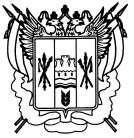 ТЕРРИТОРИАЛЬНАЯ ИЗБИРАТЕЛЬНАЯ КОМИССИЯ КУЙБЫШЕВСКОГО РАЙОНА РОСТОВСКОЙ ОБЛАСТИПОСТАНОВЛЕНИЕс. КуйбышевоО рабочей группе  территориальной избирательной комиссии  Куйбышевского района по приёму и проверке документов, представляемых кандидатами и уполномоченными представителями политических партий для выдвижения и регистрации кандидатов на должность Глав и депутатов Собрания депутатов  муниципальных образований «Кринично-Лугское сельское поселение», «Лысогорское сельское поселение» и проверки соблюдения порядка сбора подписей избирателей, оформления подписных листов, достоверности сведений об избирателях и их подписей, содержащихся в подписных листахВ соответствии со статьями 24 и 25 Областного закона «О выборах глав муниципальных образований в ростовской области» от 28.12.2005г. №429-ЗС и статьями 28и 29 Областного закона « О выборах депутатов представительных органов муниципальных образований в Ростовской области» от 08 августа 2001 года №645-ЗСТерриториальная избирательная комиссия Куйбышевского районаПОСТАНОВЛЯЕТ:Утвердить состав рабочей группы  территориальной избирательной комиссии  Куйбышевского района по приёму и проверке документов, представляемых кандидатами и уполномоченными представителями политических партий для выдвижения и регистрации кандидатов на должность Глав и депутатов Собрания депутатов муниципальных образований «Кринично-Лугское сельское поселение», «Лысогорское сельское поселение» и проверки соблюдения порядка сбора подписей избирателей, оформления подписных листов, достоверности сведений об избирателях и их подписей, содержащихся в подписных листах, согласно приложению №1.Утвердить положение о Рабочей группе, согласно приложению №2.Контроль за исполнением настоящего постановления возложить на заместителя председателя территориальной избирательной комиссии Куйбышевского района С.Б. Киселёва.                   Председатель комиссии                                    М.А.Гречко                   Секретарь комиссии                                         И.В.ВдовинаПриложение №1 к постановлению ТИККуйбышевского районаот 06  июля. №42-6Рабочая группа  территориальной избирательной комиссии  Куйбышевского района по приёму и проверке документов, представляемых кандидатами и уполномоченными представителями политических партий для выдвижения и регистрации кандидатов на должность Глав и депутатов Собрания депутатов муниципальных  образований «Кринично-Лугское сельское поселение», «Лысогорское сельское поселение» и проверки соблюдения порядка сбора подписей избирателей, оформления подписных листов, достоверности сведений об избирателях и их подписей, содержащихся в подписных листахСекретарь комиссии                                      И.В.ВдовинаПриложение №1 к постановлению ТИККуйбышевского районаот 06.07.2021г. №42-6Положение о Рабочей группе  территориальной избирательной комиссии  Куйбышевского района по приёму и проверке документов, представляемых кандидатами и уполномоченными представителями политических партий для выдвижения и регистрации кандидатов на должность Глав и депутатов Собрания депутатов   муниципальных образований «Кринично-Лугское сельское поселение» «Лысогорское сельское поселение» и проверки соблюдения порядка сбора подписей избирателей, оформления подписных листов, достоверности сведений об избирателях и их подписей, содержащихся в подписных листах.Общие положения.Настоящее Положение определяет порядок организации и деятельности Рабочей группы территориальной избирательной комиссии  Куйбышевского района по приёму и проверке документов, представляемых кандидатами и уполномоченными представителями политических партий для выдвижения и регистрации кандидатов на должность должность Глав и депутатов Собрания депутатов   муниципальных образований «Кринично-Лугское сельское поселение», «Лысогорское сельское поселение» и проверки соблюдения порядка сбора подписей избирателей, оформления подписных листов, достоверности сведений об избирателях и их подписей, содержащихся в подписных листах.Рабочая группа в своей деятельности руководствуется федеральным законом Российской Федерации «Об основных гарантиях избирательных прав и права на участие в референдуме граждан Российской Федерации» от 12.06.2002г, №67-ФЗ и Областным законом «О выборах глав муниципальных образований в Ростовской области» от 28.12.2005г. №429-ЗС,Областным законом «О выборах депутатов представительных органов муниципальных образований в Ростовской области» от 08 августа 2011 года №645, а так же настоящим Положением.Порядок образования рабочей группы.Рабочая группа образуется территориальной избирательной комиссией Куйбышевского района в соответствии с Областным законом «О выборах глав муниципальных образований в Ростовской области» от 28.12.2005г. №429-ЗС и Областным законом «О выборах депутатов представительных органов муниципальных образований в Ростовской области» от 08 августа 2011 года №645,  её состав утверждается на заседании территориальной избирательной комиссии. В состав Рабочей группы входят члены территориальной избирательной комиссии с правом решающего и совещательного голоса, возглавляет Рабочую группу заместитель председателя территориальной избирательной комиссии.Организация работы Рабочей группы.Распределение обязанностей, руководство и организацию работы Рабочей группы осуществляет руководитель рабочей группы. Заседания рабочей группы осуществляется по мере необходимости и поступления документов на рассмотрение от кандидатов или представителей политических партий.Рассмотрение представленных документов осуществляется в сроки, предусмотренные Областным законом «О выборах глав муниципальных образований в Ростовской области».Задачи и функции рабочей группы.Рабочая группа является органом, действующим на время проверки соблюдения порядка сбора подписей, оформления подписных листов, достоверности сведений об избирателях и подписей избирателей в поддержку выдвижения, а так же документов представляемых для регистрации кандидатов на должность Глав и депутатов Собрания депутатов муниципальных образований «Кринично-Лугское сельское поселение», «Лысогорское сельское поселение».К основным задачам Рабочей группы относится:- приём подписных листов с подписями избирателей, собранными в поддержку выдвижения кандидатов и иных, связанных с ними документов;- отбор подписных листов для проверки;- проверка соблюдения порядка сбора подписей избирателей и оформления подписных листов, достоверности содержащихся в подписных листах сведений об избирателях и их подписей;- взаимодействие с местными отделениями политических партий, правоохранительными органами, средствами массовой информации по вопросам проверки подписных листов»- подготовка итогового протокола поверки подписных листов;- текущее хранение подписных листов и иных связанных с ними документов, представленных кандидатами и политическими партиями, а также документов, формируемых в ходе приёма и проверке подписных листов.Все сформированные Рабочей группой документы, переписка передаются в территориальную избирательную комиссию.Секретарь комиссии                                И.В.Вдовина06 июля 2012года                     №42-6 Киселёв Сергей Борисович- заместитель председателя ТИК Куйбышевского района, руководитель рабочей группы.Вдовина Инна Викторовна- секретарь ТИК Куйбышевского района, заместитель руководителя рабочей группы.Члены рабочей группы:Члены рабочей группы:Белик Надежда Викторовна- член ТИК Куйбышевского района с правом решающего голоса, руководитель КРС при ТИК Куйбышевского района.Кравченко Роман Александрович- член ТИК Куйбышевского района с правом решающего голоса.Огородник Валерий Аркадьевич- член ТИК Куйбышевского района с правом совещательного голоса.